Coronavirus - Formulaire pour les employeurs qui exigent un dépistage COVID-19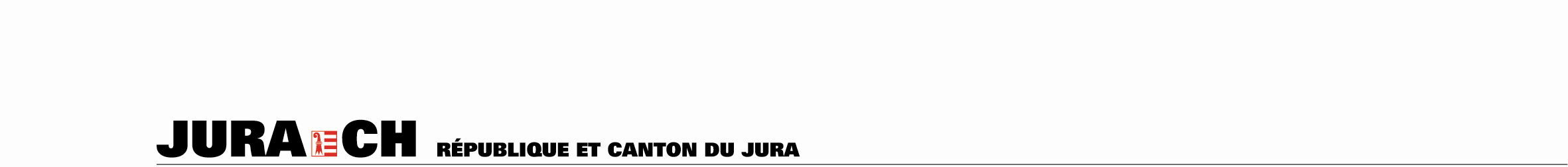 Coordonnées de l’employeurJe confirme que j’ai demandé à mon employé-e, Mme/M. qui ne présente pas de symptômes liés au COVID, de se faire dépister.Je m’engage à prendre en charge les coûts liés à ce dépistage.Le formulaire doit être remis à l’employé-e et envoyé à l’adresse coronavirus@jura.ch - MerciNom de l’employeur :Rue et N° de l’entreprise : NPA et localité de l’entreprise :Courriel :Numéro de téléphone :